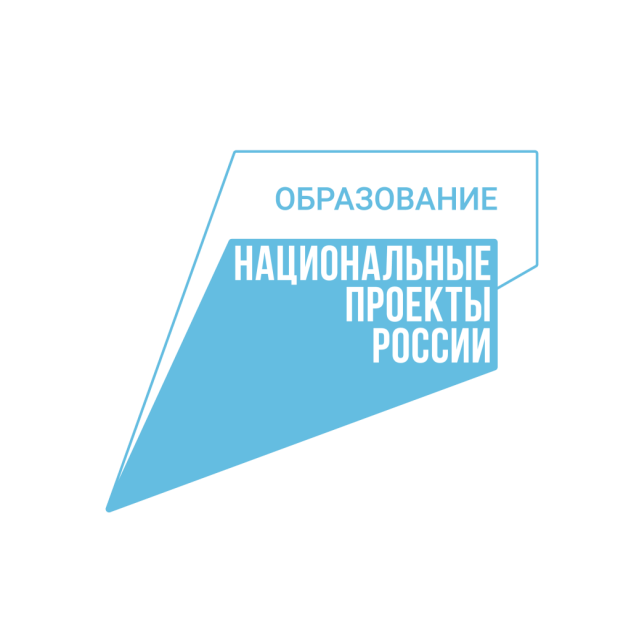 Муниципальное образовательное учреждение детский сад « Колокольчик»  УЧАСТНИК РЕАЛИЗАЦИИ В КРАЕ НАЦИОНАЛЬНОГО ПРОЕКТА «ОБРАЗОВАНИЕ» Заставка 20 января 2022 года педагог-психолог Муниципальное образовательное учреждение детский сад «Колокольчик»  Сотникова Марина Михайловна  принял(а) участие в установочном совещании,  организованном Алтайским государственным педагогическим университетом, которое состоялось в дистанционном формате по вопросам реализации в Алтайском крае в  2022 году организациями – партнёрами 20-ти тысяч консультационных услуг в рамках национального проекта «Образование» федерального проекта «Современная школа» по оказанию психолого-педагогической, методической, консультационной помощи родителям (законным представителям) детей, а также гражданам, желающим принять на воспитание в свои семьи детей, оставшихся без попечения родителей. В Далее… Наш детский сад в лице педагога психолога Сотниковой Марины Михайловны участвует в реализации национального Проекта по данному направлению ВПЕРВЫЕ  Запланировано в течение 2022 года оказать 210 консультационных услуг родителям (законным представителям) детей в Егорьевском районеРеализация задания в рамках национального проекта «Образование» федерального проекта «Современная школа» осуществляется на территории края третий год подряд посредством Проекта АлтГПУ - «Семья – планета детства». С каждым годом проект количественно и содержательно расширяется: в 2022 году количество консультаций, которое запланировано провести, увеличилось в 2 раза: с 10 000 до 20 000 консультаций;  количество районов края, охваченных проектом, увеличилось до 17-ти, а городов – до семи; количество исполнителей проекта (психологов, педагогов, социальных педагогов, специальных психологов, логопедов, руководителей ПМПК, воспитателей и др.) выросло с 42 до 83 человек. Исполнителями проекта, работающими непосредственно с родителями, являются 24 представителя АлтГПУ и 59 специалистов из образовательных и медицинских организаций-партнёров края. В ходе совещания определены новые направления развития работы с родителями детей в регионе в 2022 году. Вручены Благодарности психологам и педагогам, которые третий год высокопрофессионально и ответственно работают по осуществлению мероприятий национального проекта «Образование» федерального проекта «Современная школа». 